PROYECTOS GENERALES   AECC 2023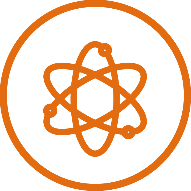  SCIENTIFIC PRE-PROPOSALTITLE (IN ENGLISH)TÍTULO (EN ESPAÑOL)APPLICANT’S FIRST AND LAST NAMERESEARCH CENTREKEYWORDSANSWER THE FOLLOWING QUESTIONS:- Have you been previously awarded an FC AECC grant? If so, please, specify the name of the call.- Is this proposal the continuation of a project previously funded by FC AECC?- Has this proposal been previously submitted to an FC AECC call? If so, please, clarify the differences.This document must be submitted in PDF format.The maximum length of this document should not exceed 6 pages including this first page.It is imperative to use Arial 10, line spacing 1.5, margin 1.27.SECTIONS TO COMPLETE – CV (MAX. 1 PAGES)SUMMARY OF ACHIEVEMENTSTOP 10 FIRST OR CORRESPONDING AUTHOR PUBLICATIONSTOP 5 FUNDING GRANTSTOP 3 TRANSFER ACTIVITIES SECTIONS TO COMPLETE – SCIENTIFIC PROPOSAL (MAX. 3 PAGES)BACKGROUND AND CURRENT STATUS OF THE TOPIC (MAX. ½ PAGE)HYPOTHESIS AND OBJECTIVES (MAX. ½ PAGE)METHODOLOGY (MAX. 1 PAGE)BIBLIOGRAPHY (MAX. ½ PAGE)SOCIAL AND SCIENTIFIC IMPACT OF THE PROPOSAL (MAX. ½ PAGE)APPLICANT’S GOOD FAITH STATEMENT (MAX. 1 PAGE)In…….. at .............................. ................................... 2023Mr./Mrs..................................................................................,ID number, ...................................., applicant of the Proyectos Generales AECC 2023 Call, declares not to receive other awards, subsidies, income, or resources that fund the goals pursued in the submitted project.However, the following grants related to this proposal have been approved for funding or applied to (if pertinent). Please, indicate: title of the project, call, year, entity, amount, the aim of the project, differences and similarities, and execution period.1…………….2…………….(…)Please, describe why the applicant´s profile fits into the call: …………………….Signature. .............................................